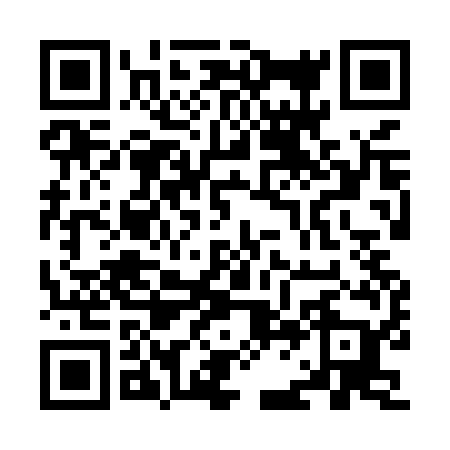 Prayer times for Abbal Shahwala, PakistanWed 1 May 2024 - Fri 31 May 2024High Latitude Method: Angle Based RulePrayer Calculation Method: University of Islamic SciencesAsar Calculation Method: ShafiPrayer times provided by https://www.salahtimes.comDateDayFajrSunriseDhuhrAsrMaghribIsha1Wed4:055:3312:143:526:568:242Thu4:045:3212:143:526:578:253Fri4:025:3112:143:526:578:264Sat4:015:3012:143:526:588:275Sun4:005:2912:143:526:598:286Mon3:595:2812:143:526:598:297Tue3:585:2812:143:527:008:308Wed3:575:2712:143:527:018:319Thu3:565:2612:143:527:018:3210Fri3:555:2512:143:527:028:3311Sat3:545:2512:143:527:038:3412Sun3:535:2412:133:527:038:3513Mon3:525:2312:133:527:048:3614Tue3:515:2312:133:527:058:3715Wed3:505:2212:133:527:058:3716Thu3:495:2112:143:527:068:3817Fri3:485:2112:143:527:078:3918Sat3:475:2012:143:527:078:4019Sun3:475:2012:143:527:088:4120Mon3:465:1912:143:527:098:4221Tue3:455:1812:143:527:098:4322Wed3:445:1812:143:527:108:4423Thu3:435:1812:143:527:118:4524Fri3:435:1712:143:527:118:4625Sat3:425:1712:143:527:128:4626Sun3:425:1612:143:537:128:4727Mon3:415:1612:143:537:138:4828Tue3:405:1612:143:537:148:4929Wed3:405:1512:153:537:148:5030Thu3:395:1512:153:537:158:5131Fri3:395:1512:153:537:158:51